AGENDA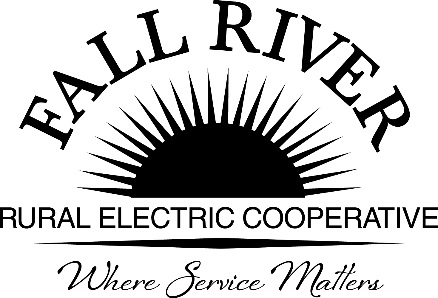 April 24, 2023Fall River Rural Electric Cooperative, Inc. Board of Directors		Regular Board MeetingAshton Main Office1150 N 3400 EAshton, ID 83420Start Time:  10:00 a.m. *Items that need action taken.  Stop Time: 4:00 p.m.Click on the blue boxes below to access “go to” links for items included in packet.10:00 a.m.	1.	Preliminary Call to Order			Determination of Quorum			Invocation – Bryan Case			Pledge of Allegiance10:15 a.m.	2.	*Approval of Agenda10:20 a.m.	3.	* Approval of Minutes for March 27, 2023 (Included in packet)10:25 a.m.	4. 	Roger Gray – BPA Provider of Choice, PNGC Agreement Update & the 			 Future of Power and Transmission.5. 	Member Comments –	10:55 a.m.	6.	Financial & Statistical Reports Auditors to Report to Board – Louis Brandley & Dave DeCoria Audited Financial Reports (To Be Handed Out at Meeting)March 31, 2023, Financial Reports (Included in packet)11:10 a.m.	7.	Cooperative Business……………….............................................. Propane Quarterly Report – Amber Boyce, Fall River Propane Board Member* Lineman Appreciation Resolution (Included in packet)* NWPPA Voting Delegate – Who Is Attending NWPPA Annual Meeting - May 15 – 17?  (Included in packet)Annual Meeting UpdateNomination by Petition Deadline April 21st Member Message from Board President and CEO (Included in packet)NWPPA Paul J Raver Community Service Award to Fall River Helping Hands (Included in packet)Discount Rate for Early Retirement of Pat Cap (Included in packet)CEQ Listening Session – One Sided & Ted’s Comments (Included in packet)Power and Transmission Including PPC, PNGC, BPA and Newly Proposed Small Nuclear GenerationSupport of Lower Snake River DamsFall River Resolution 651 (Included in packet)ID Letter on Columbia River Mitigation (Included in packet)PPC Motion for Compromise on BPA Post - 2028 (Included in packet)PNGC Meeting Highlights (Included in packet)PNGC New Contract Roadshow (Included in packet)PNGC Education Session on 5/3 from 9 – 11 MDT on BPA Post 2028 and New PNGC Contract, if interested.  BPA Provider of Choice Roadshow – Bryan, Linden, Clint Attended (Included in packet)Energy NW, Benton PUD & Others – PNGC Watching – Small Nuclear Reactor Project (Included in Packet)Discussion – Climate Change, World Trends, Energy & Path Forward – Long but Worth it – PPC/SMR (Included in Packet)ICUA Save the Date – July 19 – 20 Riverside Hotel in Boise (Included in Packet)State Legislative UpdatesICUA Legislative Matrix (Included in packet)WREA Legislative Matrix (Included in packet)Montana Legislative Report (Included in packet)* Fall River Goal Adjustment Request (Included in packet)Scholarship Report – Kobe Williams (Included in packet)Noon – Lunch Provided8.	Cooperative Reports Board Reports to include meetings attended; interesting industry articles and trends to discuss9.	*Approval of Consent Agenda (Included in packet)(All matters listed within the Consent Agenda have been distributed to each member of the Board of Directors for reading and study will be considered routine and will be enacted by one motion of the Board. If separate discussion is desired, that item may be removed from the Consent Agenda and placed on the regular agenda by request. Directors please call prior to the meeting.)Approval of Expense VouchersNew Memberships Purchase of Power Agreements Check Report  Safety Report  Early Retirement of Patronage Capital 1:30 p.m.   	10.	Executive Session ………………......................................................PersonnelBusiness Confidential Legal Updates ______________________________________________________________________________2:30 p.m.	11.	Management Discussion Items ……………...............................................Discussion on Island Park Rubber Dam Replacement or Concrete Solution (Included in packet)Derek Hanks Received the NWPPA Safety Heroism Award (Included in packet)Fall River Demand Summary (Included in packet)Fall River Farm Safety Video - https://youtu.be/gVZHIII21noDitch Burning Informational video https://drive.google.com/file/d/1pFrnmUSRs5PSBk38i6K1uA-M7mWBjKMO/view?usp=share_link Summary of Disconnect Process (Included in packet)Bill Stuffer - Call Before you Dig Reminder, Locating Costs & No. of Dig Ins (Included in packet)Hydro Revenue and Cost Analysis (Included in packet)Grants – Idaho Falls & Fall River Grip Grant Application (Included in packet)Ted – Thank you Scott Simms FMCS Email (Included in packet)Hydro Facilities UpdateIsland Park (Included in packet)Buffalo (Included in packet)Felt (Included in packet)Chester (Included in packet)MECA Retail Rate SurveyResidential Retail Rates (Included in packet)Irrigation Retail Rates (Included in packet)Commercial Retail Rates (Included in packet)Donations (Included in packet) Fall River’s Management Report (Included in packet)12.	Reports Board Committees, Meetings, & Member CommentsExecutive Committee Chairman, Georg BehrensAdministrative Committee Chair, Jeff KeayA*Committee Scholarship RecommendationsEngineering & Operations, Brent RobsonFinance Chairman, Anna LindstedtPolicy Committee Chairman, Doug Schmier Attorney Rigby’s Report 3:30 p.m.  	13.    2023 Calendar April 24	Admin/Board/HH MtgMay 2-3	PNGC MtgMay 3-4 	PPC Mtg PortlandMay 15-17	NWPPA Annual Conf/Membership Mtg AlaskaMay 16	Propane Board MtgMay 18-19	ICUA BOD MtgMay 22	Policy/ Board/HHMay 29	Memorial Day Holiday (Closed)June 5-7	PNGC Strategic Planning Whitefish MTJune 7-8	PPCJune 17	Energy Expo North Fremont HSJune 20	Propane Board Mtg4:00 p.m.	14.	Adjournment	FYI........................................................................................... (Included in packet)Thank You’s ArticlesListening Session Dominated by Anti-dam Speakershttps://www.lmtribune.com/local/anti-dam-overtakes-listening-session/article_ead7c07e-869b-590a-9960-beada90a6535.html